Zusatzmaterial:Max Onlineeinkauf – die RetoureHinweis: Die Zusatzmaterialien stellen eine Ergänzung zum Curriculum Finanzielle Grundbildung und den 14 Materialsets dar. Mit einer Ankergeschichte und dazugehörigen Arbeitsblättern bieten die Zusatzmaterialien, die nicht extern (KANSAS, Verbraucherzentrale) geprüft worden sind, diverse Möglichkeiten, um weitere Lebens- und Alltagsereignisse der Familie Müller in den Blick zu nehmen.Überblick über das ZusatzmaterialZuordnung zum CurVe-Kompetenzmodell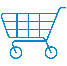 Beispielhafte Kompetenzanforderungen Materialien für LernendeVerlinkungen und Verknüpfungen zu den Materialsets:Max eröffnet ein GirokontoMax nutzt sein KontoMax erste GehaltsabrechnungAnkergeschichte 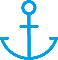 Max Onlineeinkauf – die RetoureMax hat online eine neue Computermaus bestellt. Er probiert sie gleich aus. Er ist enttäuscht. Sie funktioniert nicht so gut. Für Onlinespiele ist sie zu langsam.Eigentlich möchte er die neue Maus nicht behalten. Er weiß nicht, ob er die Computermaus umtauschen darf. Er möchte sie lieber zurückschicken und sich woanders eine neue Maus kaufen. Außerdem hat er eine DVD gekauft. Den Film hat er sich angeschaut, aber er gefiel ihm nicht. Eigentlich möchte er die DVD auch zurückschicken. Darf er das?Das Online-Versandhaus hat das Geld für die Maus und die DVD schon von seinem Konto abgebucht. Er möchte das Geld erstattet bekommen.Max schaut auf der Webseite nach. Dort sucht er nach Informationen und findet sie in den AGBs (Allgemeine Geschäftsbedingungen). Dort steht auch was zur Widerrufsbelehrung. Was muss Max beachten, wenn er seine Ware zurückschicken möchte?Arbeitsblätter 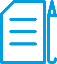 Arbeitsblatt 1WiderrufsbelehrungBesprechen Sie gemeinsam folgende Fragen:Wann hat man in der Regel einen Anspruch darauf, die Ware zurückzuschicken?Welche Regeln kennen Sie?Welche Erfahrungen haben sie persönlich schon gesammelt?Was muss man beachten?Was glauben Sie: Darf Max die Maus und die DVD zurückschicken?Arbeitsblatt 2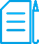 Muster Widerrufsbelehrung Lesen Sie die Widerrufsbelehrung und beantworten Sie folgende Fragen:Bis wann muss man die Ware zurücksenden?Muss man einen Grund angeben, wenn man die Ware zurückschickt?Muss man die Kosten für die Rücksendung zahlen?Arbeitsblatt 3Einen Widerruf schreibenSchreiben Sie für Max einen Widerruf.Dazu können Sie den Vordruck auf der nächsten Seite nutzen.                                                                                   Max Schultze                                                                                   Im Maifeld 12                                                                          34777 MaisenbohnAn________________________________________________Sehr geehrte Damen und Herren,hiermit widerrufe ich den von mir abgeschlossenen Vertrag über den Kauf der folgenden Ware(n): __________________________________________________________Erhalten am	____________________________________________Datum		______________Unterschrift	____________________________________________LösungsblattLösungsvorschlag zum Arbeitsblatt 3Einen Widerruf schreibenSchreiben Sie für Max einen Widerruf. Nutzen Sie die Informationen von der Rechnung.                                                                                                                        Max Schultze                                                                                                                        Im Maifeld 12                                                                                                               34777 MaisenbohnAnSchnellKauf GmbH & Co. KGBachstr. 433771 Welten	Sehr geehrte Damen und Herren,hiermit widerrufe ich den von mir abgeschlossenen Vertrag über den Kauf der folgenden Ware(n): ____________Gaming Maus Razor___________Erhalten am	10.01.2019Datum		15.01.19Unterschrift	Max Schultze_____________Kompetenzdomäne3 Ausgaben und KaufenSubdomänen3.1 EinkaufenWissenkennt Widerrufs-, Garantie-, und Rückgaberecht; kennt das Prozedere einer RetoureLesenkann die Rechnung, AGBs, Widerrufsbelehrung sinnentnehmend lesen Schreibenkann einen Widerruf schreibenRechnenNon-kognitive AspekteAnkergeschichte Max Onlineeinkauf – die RetoureArbeitsblätterArbeitsblatt 1 – WiderrufsbelehrungArbeitsblatt 2 – Muster WiderrufsbelehrungArbeitsblatt 3 – Einen Widerruf schreibenHinweise Um das Arbeitsblatt 2 zu bearbeiten, ist es sinnvoll, auf ein Beispiel für eine Widerrufsbelehrung zurückzugreifen. Dazu können Eigenmaterialien genutzt werden. Ein Muster für typische Formulierungen einer Widerrufsbelehrung finden Sie hier:https://www.bmjv.de/SharedDocs/Archiv/Downloads/Muster_Widerrufsbelehrung_außerhalb_Geschaeftsraeumen_geschlossenen_Vertraegen_Fernabsatzvertraegen_Ausnahme_Vertraegen_Finanzdienstleistungen_Anlage_1.pdf;jsessionid=C5CB66C4EF0028FA084C6DF8B08B195E.2_cid289?__blob=publicationFile&v=2Weitere Hinweise zum Thema Widerruf gibt die Verbraucherzentrale, z.B. auf folgender Webseite:   https://www.verbraucherzentrale.de/wissen/digitale-welt/onlinehandel/widerruf-wann-kann-ich-beim-onlineshopping-die-ware-zurueckgeben-8363